Monteringsveiledning-Würth Brannkitt art.nr. 0893306801961 Branntettende og lyddempende kitt for kabelgjennomføringer i brannklassifiserte vegger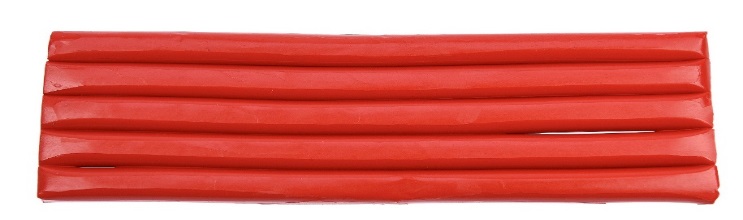 Egenskaper:Formbart rødt kitt i pakker med Ø15mm pølser.Brannkittet beskytter mot brann- og røyk og har en brannmotstand opp til EI 120.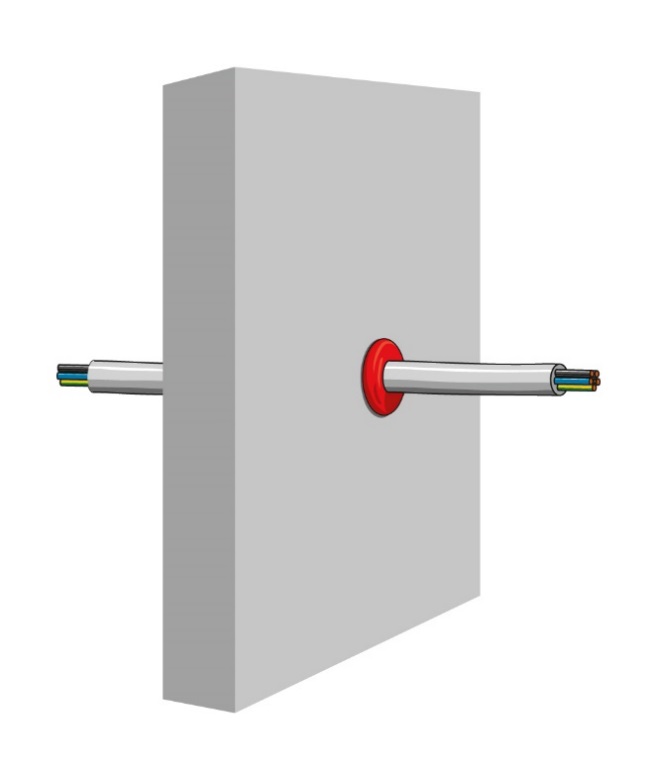 Optimal for tetting av kabelgjennomføringer med svært små åpninger rundt kabel. - ikke noen minsteåpning rundt de tekniske gjennomføringeneEnkel og rask montering- uten verktøy Optimal for tetting av kabelgjennomføringer selv med svært små åpninger mellom kabel og konstruksjon- ingen minsteåpning.Kittet forblir formbart over tid og kan brukes om igjenGode lyddempende egenskaper Lang lagring- og levetid. - VedlikeholdsfriMonteringstemperatur +4°C til +40°CLagringstemperatur +5°C til +30°CFor tetting av tekniske gjennomføringer i lettvegger og vegger av mur og betong i henhold til ETA 18/0249. Lettvegger må ha en minimum tykkelse på 100mm og bestå av stål- eller tre stendere påmontert minimum 2 lag 12,5mm tykke plater på begge sider. På stenderverk av tre - ingen del av utsparingen kan være nærmere enn 100mm fra stender. Hulrommet mellom utsparing og stenderverk må beskyttes med minimum 100mm isolering klasse A1 eller A2 i henhold til NS-EN 13501-1.For innvendig bruk med luftfuktighet ≤85% og temperaturer over 0°C.  Må ikke bli utsatt for regn og UV-lys.Maksimum spaltebredde mellom gjennomføring og utsparing bør være ≤10mm.Minimum avstanden mellom to utsparinger bør være ≥30mm.  Monteringsanvisning:• Fjern støv, fett og olje fra overflaten på gjennomføring og kabel.• Form og kutt kittet i henhold til diameteren på kabel, benytt den leverte diameteren på Ø15mm, ikke lag en tynnere versjon• Monter kittet tett mot vegg og mot kabel - begge sider av veggen må tettes.• Ikke trykk kittet dypt inn i gjennomføringen. Kittet skal festes godt på begge overflatene, men beholde originalvolumet.• Tomme gjennomføringer-  Trykk Brannkitt inn i gjennomføringen med minimum 15 mm dybde – begge sider av veggen må tettes.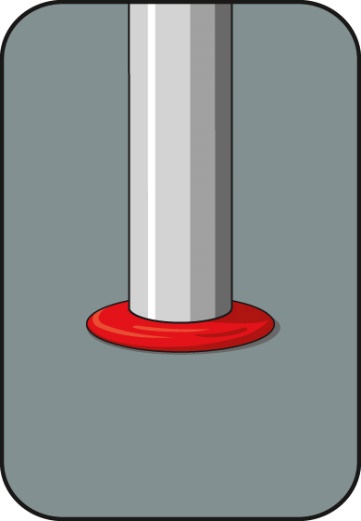 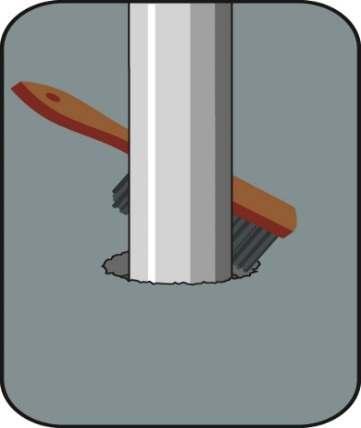 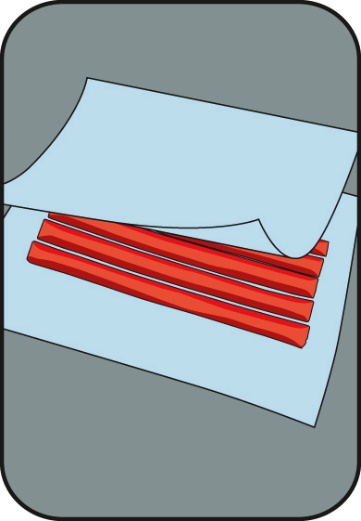 Brannmotstand:Klassifisering av brannmotstand i henhold til EN 13501-2 er gitt i tabell 1 nedenfor. For ytterligere detaljer, se ETA 18/0824.Tabell 1. Klassifisering av brannmotstand i henhold til EN 13501-2.Fleksible vegger inkludert gips, mur, lettbetong eller betong ≥ 100 mm tykkApplikasjonBrannmotstandFleksible vegger inkludert gips, mur, lettbetong eller betong ≥ 100 mm tykkSingle kabler med diameter≤ 21mm med brannkitt utenpå vegg-konstruksjonen på begge siderEI 120Fleksible vegger inkludert gips, mur, lettbetong eller betong ≥ 100 mm tykkTomme gjennomføringer med diameter ≤ 14 mm med brannkitt inne i hullet med minst 15mm dybde på begge siderEI 120